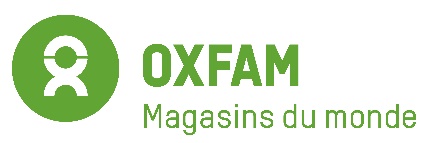 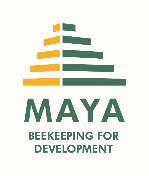 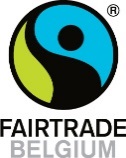 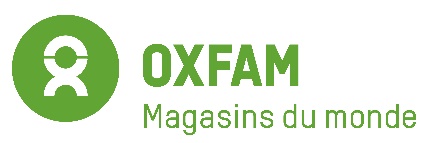 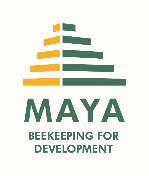 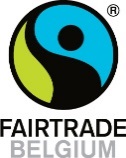 ...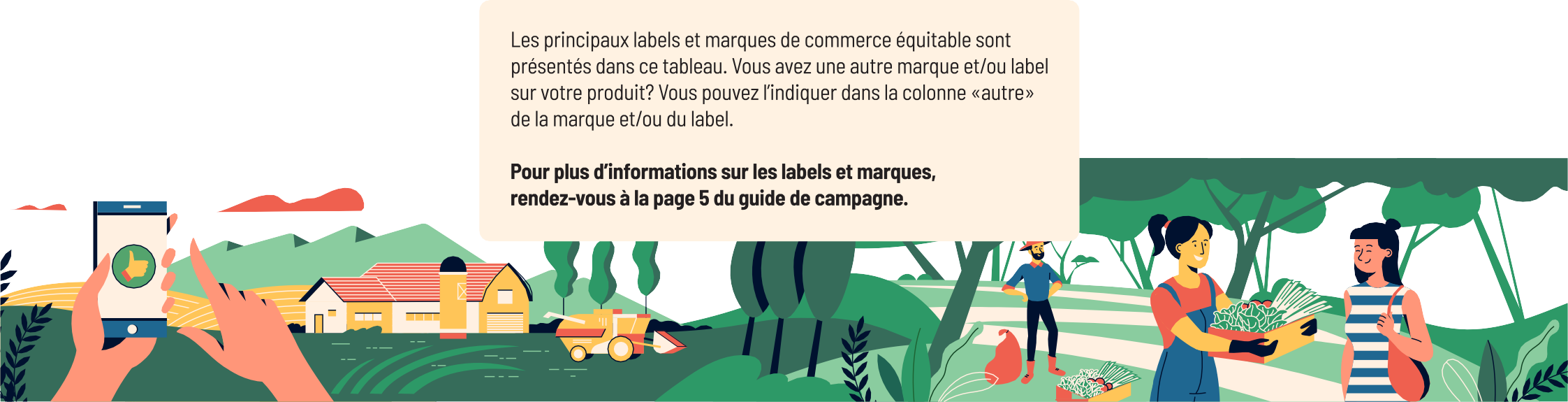 Critère de campagneDocuments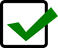 Critère 1 : Autorité communaleCopie de la résolution du Conseil Communal (signée)Critère 1 : Autorité communaleCopie des factures d’achat de produits équitables par l’administrationCritère 1 : Autorité communaleCopie des justificatifs des actions de sensibilisation (photos, comptes-rendus, articles de presse, etc.)Critère 2 : Commerces et HorecaDéclaration de participation des commerces et Horeca  (une par établissement)Critère 3 : Entreprises, Organisations et EcolesDéclaration de participation des organisations et entreprises (une par organisation)Critère 3 : Entreprises, Organisations et EcolesDéclaration d’action de sensibilisation pour les écoles (une par école)Critère 4 : Communication et SensibilisationListe des activités et évènements de sensibilisation grand publicCritère 4 : Communication et SensibilisationCopie des justificatifs des actions de sensibilisation (photos, comptes-rendus, articles de presse, etc.)Critère 5 : Comité de PilotageListe des membres du Comité de Pilotage + Liste des réunions de Comité de PilotageCritère 5 : Comité de PilotagePV des réunions de Comité de Pilotage Critère 6 : Produits agricoles locaux  et durablesListe des initiatives mises en placeCritère 6 : Produits agricoles locaux  et durablesListe des organisations et des agriculteurs participantsProduitsMarques équitablesMarques équitablesMarques équitablesMarques équitablesLabels équitables (produits du Sud)Labels équitables (produits du Sud)Labels équitables (produits du Sud)Labels équitables (produits du Sud)Labels équitables (produits du Sud)Labels équitables (produits du Sud)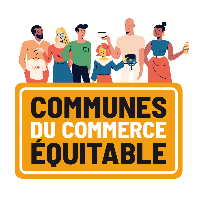 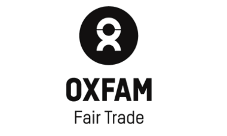 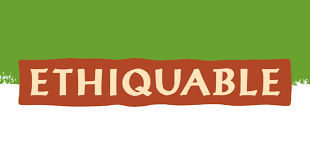 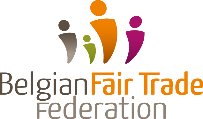 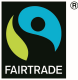 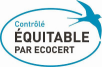 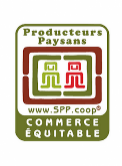 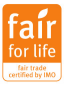 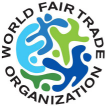 Oxfam Fair TradeEthiquableMembre de la BFTF – Fédération Belge du Commerce équitableAutre (à préciser)Fairtrade BelgiumEcocert équitableTu SimboloFair for LifeWFTOAutre (à préciser)Ex : Café ChortixHabitantsCommercesEtablissements Horeca0 à 2.500112.501 à 5.000215.001 à 7.500327.501 à 20.0004220.001 à 25.0005325.001 à 30.0006330.001 à 35.0007435.001 à 40.0008440.001 à 45.0009545.001 à 50.00010550.001 à 55.00011655.001 à 60.00012660.001 à 65.00013765.001 à 70.00014770.001 à 75.00015875.001 à 80.00016880.001 à 85.00017985.001 à 90.00018990.001 à 95.000191095.001 à 100.0002010100.001 à 110.0002111110.001 à 120.0002211120.001 à 130.0002312HabitantsEntreprisesAutres organisations(organisations para-communales, écoles, associations, etc)0 à  10.00011 école + 1 association10.001 à 50.00022 écoles + 2 associations50.001 à 100.00032 écoles + 2 associations100.001 à  150.00043 écoles + 3 associations> 150.00153 écoles + 3 associationsDateOrganisateurActivitéCommunication (joindre copie)Ex. 20 septembre 2015Ex. Centre Culturel + équipe OxfamEx. Souper-débat avec produits équitables et conférence OxfamEx. Article presse locale, photos de la soiréeEx. 12 et 13 décembre 2015Ex. Comité de PilotageEx. Tenue d’un stand d’info au marché de NoëlEx. Photos Nom — PrénomFonctionAdresseTéléphoneMailEx. IRIS VivianeEx. ÉchevineEx. Rue de la Paix—4000 LiègeEx. 0487-XXX-XXXEx. viviane@hotmail.be Date / PériodeOrganisateur / ResponsableActivitéCoordonnées (facultatif)Ex. Chaque 3ème jeudi du moisEx. Le Service Développement Durable de la CommuneEx. Marché du TerroirEx. Une fois / semaineEx. GASAP (Groupement d’Achat Solidaire à l’Agriculture Paysanne)Ex. Une fois par semaine 24 ménages viennent chercher leur panier de fruits et légumes Bio